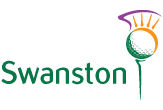 SWANSTON NEW GOLF CLUBCHAPMAN TROPHY 2021GENTS SINGLES MATCHPLAY TOURNAMENTCONDITIONS OF ENTRYThe Competition will be open to Gentlemen over the age of 18 on 1st March 2021 who are Members of Swanston Golf Club with a handicap index at time ties are due and who are in the following Membership Categories.Gents Full Members.Gents Seniors Full Members.Gents Youth Members.Gents Swanston Limited-Play Members.The Entry Fee is £2 per player.Name of Entrant ………………………………………………I wish/ do not wish to play in the Chapman Plate should I be eligible (Delete as appropriate and see iv below)Competition Rules.The format will be singles match play over 18 holes on the Swanston Course.Each round of the tournament will be played from the White Tees.  Strokes will be awarded equal to the full difference between the Course Handicaps(ie handicap Index applied to White Chart) of the two players on the date of the tie.The closing date for entries is SUNDAY 4th APRIL 2021  The draw for the first round will then be madeLosers of 1st round ties and those who lose in the 2nd round but had received a bye in Round 1 will automatically be entered in the Chapman PlateThe top name in the Draw is the “Challenger” who must offer his “Opponent” three dates on which to play the tie, one of which must be a Saturday or a Sunday. The “Opponent” should feel free to contact the “Challenger” at the earliest opportunity if there are dates on which he is unable to play due to work commitments, family holidays, etc. (It is considered good etiquette that the losing player ensures that the name of the winning player is added to the draw sheet before leaving the course).Please place your entry form, together with entry fee, in an envelope marked “Chapman Trophy Entry” and hand it in to the Golf Shop/Starter. (No entry will be accepted without the fee).